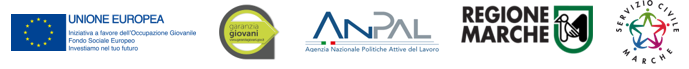 Alla Regione MarcheDipartimento Politiche Sociali, Lavoro, Istruzione e FormazioneSettore Istruzione, Innovazione sociale e sportUfficio regionale del servizio civileOggetto: Comunicazione della residenza fiscale Ai fini degli adempimenti fiscali delle persone fisiche per la corresponsione dell’assegno di servizio civile a carico della Regione Marche (rilascio C.U.)Io sottoscritto/a ______________________________________________________________________________
nato/a ______________________________ il ___ / ___ / ______C.F  |__|__|__|__|__|__|__|__|__|__|__|__|__|__|__|__|COMUNICA CHE LA PROPRIA RESIDENZA FISCALE È LA SEGUENTE:COMUNE _____________________________________________________ PROV. ______VIA _______________________________________________________________________ C.A.P. |__|__|__|__|__|RECAPITO TELEFONICO ___________________________ TELEFONO CELLULARE _________________________EMAIL _____________________________________________________________________Documenti allegati:Fotocopia della tessera sanitaria, comprensiva di attribuzione del numero di codice fiscale, rilasciata dal competente Ufficio dell’Agenzia delle Entrate.Data ___ / ___ / ______       					Firma ________________________________